TopicCriteriaRAGLanguage Paper 2Questions 1-4:Reading and responding to unseen textsShow a clear understanding of language Language Paper 2Questions 1-4:Reading and responding to unseen textsSelect and apply textual detail to develop an effective responseLanguage Paper 2Questions 1-4:Reading and responding to unseen textsMake accurate use of subject terminologyLanguage Paper 2Questions 1-4:Reading and responding to unseen textsDemonstrate a competent and clear understanding of unseen textsLanguage Paper 2Questions 1-4:Reading and responding to unseen textsDemonstrate skills for comparison and synthesisLanguage Paper 2Questions 1-4:Reading and responding to unseen textsConvey an accurate understanding of writer’s viewpoints and perspectivesLanguage Paper 2Questions 1-4:Reading and responding to unseen textsRespond to tasks set, linking to whole texts studiedLanguage Paper 2Question 5:Creative WritingUse accurate SPAG. Write in paragraphs which link coherently. Language Paper 2Question 5:Creative WritingUse AFOREST devices to create effective persuasive and argumentative texts. Language Paper 2Question 5:Creative WritingUse different sentence structures to create effects. Language Paper 2Question 5:Creative WritingUse sophisticated vocabulary and punctuation. LessonLearning FocusAssessmentKey Words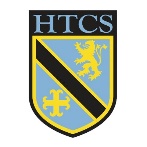 1What is social responsibility? What are we socially responsible for? What is a viewpoint? How does a writer show his viewpoint? Extended paragraphBathosDemoniseSubjectiveEnunciationGestureAcerbicSynthesisePragmaticAmbivalent2What is a perspective? How do perspectives change over the centuries?  What is Language Paper 2? What sort of questions can we expect? Extended questions.BathosDemoniseSubjectiveEnunciationGestureAcerbicSynthesisePragmaticAmbivalent3&4What do Q1 and 3 ask? How can we approach these questions? Extended paragraphsBathosDemoniseSubjectiveEnunciationGestureAcerbicSynthesisePragmaticAmbivalent5What is question 2? How can we plan an answer for this?Extended WritingBathosDemoniseSubjectiveEnunciationGestureAcerbicSynthesisePragmaticAmbivalent6What responsibilities do we have towards our neighbours? What are the writers’ viewpoints and perspectives? Self assessmentBathosDemoniseSubjectiveEnunciationGestureAcerbicSynthesisePragmaticAmbivalent7How can we plan for question 4? Write an answer.Extended Writing.BathosDemoniseSubjectiveEnunciationGestureAcerbicSynthesisePragmaticAmbivalent8&9How can we independently plan and answer questions 2&3?Green PenBathosDemoniseSubjectiveEnunciationGestureAcerbicSynthesisePragmaticAmbivalent10&11What makes a good speech? What do you have to do in the spoken language assessment? What makes Malala’s speech successful?Green PenBathosDemoniseSubjectiveEnunciationGestureAcerbicSynthesisePragmaticAmbivalent12What is the assessment criteria for spoken language? How can I write an effective speech?Peer assessment BathosDemoniseSubjectiveEnunciationGestureAcerbicSynthesisePragmaticAmbivalent13How does my speech fit into question 5? Question 5 speech writing.Extended WritingBathosDemoniseSubjectiveEnunciationGestureAcerbicSynthesisePragmaticAmbivalent14-17How can I apply my knowledge of questions 1-4 to new texts?Extended writing, green pen.BathosDemoniseSubjectiveEnunciationGestureAcerbicSynthesisePragmaticAmbivalent18-20Spoken Language assessmentsSpoken Language AssessmentBathosDemoniseSubjectiveEnunciationGestureAcerbicSynthesisePragmaticAmbivalent21What is argumentative writing? How can I use my knowledge of persuasive writing to write to argue instead?Self -assessmentBathosDemoniseSubjectiveEnunciationGestureAcerbicSynthesisePragmaticAmbivalent22Extended writing – Q5 writing to argue.Extended WritingBathosDemoniseSubjectiveEnunciationGestureAcerbicSynthesisePragmaticAmbivalent23Planning for a different text type – writing a letter Self-assessmentBathosDemoniseSubjectiveEnunciationGestureAcerbicSynthesisePragmaticAmbivalent24 Assessment – Language Paper 2 Q1-4AssessmentBathosDemoniseSubjectiveEnunciationGestureAcerbicSynthesisePragmaticAmbivalent25Q5 independent writing practice.Green PenBathosDemoniseSubjectiveEnunciationGestureAcerbicSynthesisePragmaticAmbivalent26Assessment feedback – Spoken languageFeedbackBathosDemoniseSubjectiveEnunciationGestureAcerbicSynthesisePragmaticAmbivalent27Assessment Question 5AssessmentBathosDemoniseSubjectiveEnunciationGestureAcerbicSynthesisePragmaticAmbivalent28Assessment feedback – Q1-4FeedbackBathosDemoniseSubjectiveEnunciationGestureAcerbicSynthesisePragmaticAmbivalentGreen PenBathosDemoniseSubjectiveEnunciationGestureAcerbicSynthesisePragmaticAmbivalent24Green PenBathosDemoniseSubjectiveEnunciationGestureAcerbicSynthesisePragmaticAmbivalent